ENROLMENT FORM – HLTINFCOV001Please complete all details below - ALL sections with this symbol  MUST be filled in.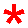 *SECTION 1 - PERSONAL DETAILS:*Contact Details: (Give at least one phone number)*Emergency Contact:*Address Details:Postal Address:*Indigenous Status:*Country of Birth:*Language spoken at home:*School Level - education:*Disability: Note: The information you provide is confidential and will only be used by CARHDS to help you with your learning.*SECTION 2 - EDUCATION DETAILS:*Reason for study: *SECTION 3 - EMPLOYMENT DETAILS:SECTION 4 - ENROLMENT DETAILS:SECTION 5 – CREATE A MOODLE CLOUD ACCOUNT:*PARTICIPANT DECLARATION: - use an electronic signature if available or you will be asked to sign this at the workshop session.Please read the following statement carefully, tick the boxes and add the date below:Your rights and responsibilities as a student at CARHDS:  I have been informed about my course dates and times.   I authorise CARHDS staff to get medical assistance for me if I need it.   I consent to CARHDS searching on my behalf to locate my USI on the USI portal system. CARHDS may use my photograph for public relations and marketing.       YES       NO  Educator to print, sign and date:Upload this Enrolment Form to your new-normal moodlecloud account or email to reception@carhds.org.au if you are unable to upload.My USI number is: IMPORTANT: Please make sure you have your Unique Student Identifier (USI) number when enrolling. Why? If you do not supply a USI the RTO cannot supply your certificates. (Refer: Clause 3.6b - SRTO 2015 ) If you have not yet obtained a USI you can apply for it directly at https://www.usi.gov.au/students/create-your-usi/ on computer or mobile device.TitleFamily NameGiven NameOther Name (middle name)  Female       Male      Other  Female       Male      OtherDate of Birth Date of Birth GenderGenderHome PhoneWork PhoneMobile Phone  Phone       Email       Both  Phone       Email       BothEmail Address (if applicable)Email Address (if applicable)Preferred Contact MethodPreferred Contact MethodPersonRelationship Home / Work or Mobile PhoneUnitNumberStreetCommunity/Town/City/SuburbState & PostcodePO BoxCommunity/Town/City/SuburbState & Postcode  Yes, Aboriginal  Yes, Torres Strait Islander  Yes, both Aboriginal & Torres Strait Islander  No, neither Aboriginal & Torres Strait Islander  Australia  Other, please specify:  English  Other, please specify:  Year 8 or below  Did not go to school  Completed year 11  Year 9 or below  Completed year 10  Completed year 12  Currently at secondary school   Vision  Learning  Medical Condition  Hearing/Deaf  Physical  Acquired Brain Impairment  Intellectual  Mental Illness  OtherPlease tick whether you have completed or partially completed any of the following?  Bachelor Degree or Higher Degree  Advanced Diploma or Associate Degree  Diploma (or Associate Diploma)  Certificate IV (or Advanced Certificate/Technician)  Certificate III (or Trade Certificate)  Certificate II  Certificate I  Certificates other than above, please specify: Of the following categories, which BEST describes your main reason for undertaking study.Of the following categories, which BEST describes your main reason for undertaking study.  It was a requirement of my job  To get into another course of study  I wanted extra skills for my job  For personal interest  To get a better job or promotion  For self-development  To try for a different career  Other reasons: Name of Organisation/Employer: Name of Organisation/Employer: Name of Organisation/Employer: Name of Organisation/Employer: Name of Organisation/Employer: What is your occupation? What is your occupation? What is your occupation? What is your occupation? What is your occupation? Of the following categories, which BEST describes your current employment?Of the following categories, which BEST describes your current employment?Of the following categories, which BEST describes your current employment?Of the following categories, which BEST describes your current employment?Of the following categories, which BEST describes your current employment?  Full-Time  Part-Time  Casual  Apprentice  Trainee  Other, please specify:  Other, please specify:  Other, please specify:  Other, please specify:  Other, please specify:Unit Code: HLTINFCOV001Unit Name: Comply with infection prevention and control policies and procedures To access the online parts of the HLTINFCOV001 training you will need to create a Moodle cloud account as follows:Step 1:  Go to https://new-normal.moodlecloud.com Step 2:  Create new account under “is this your first time here?”Step 3: A Privacy Notice will appear.  Scroll to the bottom of the screen and click “Next”Step 4: A Cookies Policy will appear.  Again scroll down the page and click “Next”Step 5: Consent at both checkboxes is required then click “Next”Step 6: New Account & fill in your details. Hint – use your email address as your username. Click “Create my new account”. A confirmation email will be sent to the address you have entered. Step 7: Check your email and click the confirmation link in the email.  You should see a screen like the one below.  Click “continue”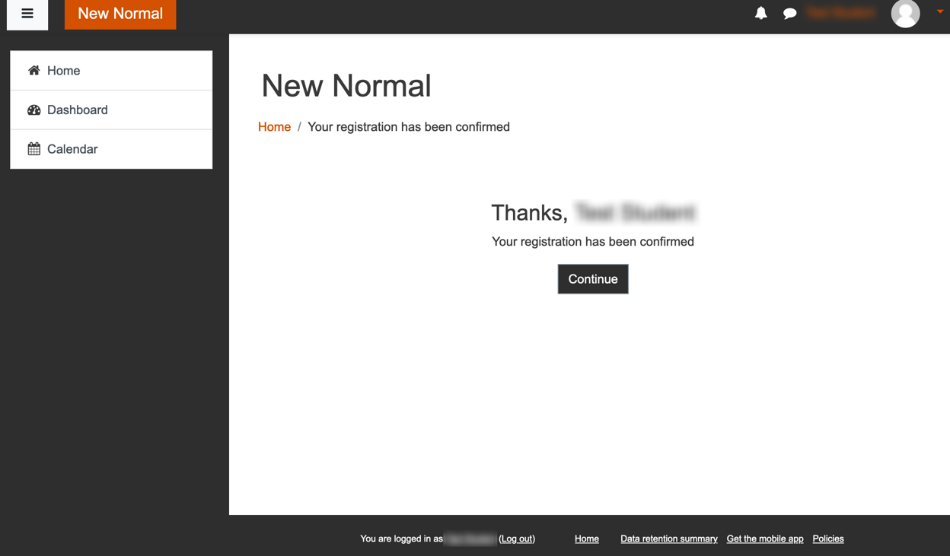 Step 8: Click on the course link: ‘HLTINFCOV001 Comply with infection prevention and control policies and procedures’.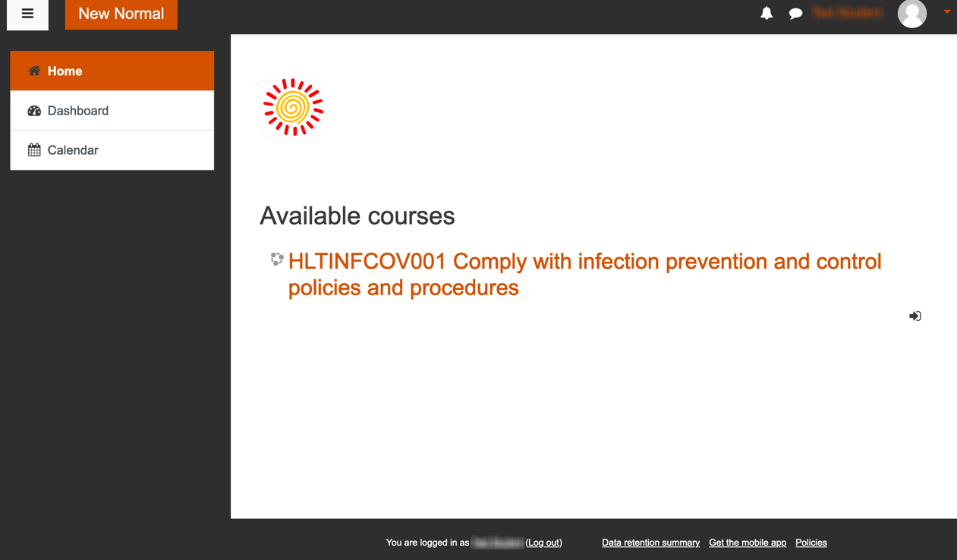 Step 9: Enrol in the course by clicking “Enrol me”.You are now ready to start the course. *PARTICIPANT’S SIGNATURE:DATE:      Educator’s Name:      EDUCATOR’S SIGNATURE:DATE:      OFFICE USE ONLYVETtrak Data Entry Date: ___ / ___ / ______   Staff Initial: _______________  Participant VETtrak No.:_________________LL&N Assessment Completed?    Yes    No      Staff initial: ____________